Итак, какими же качествами должна обладать счастливая семья:- ЛЮБОВЬ;- ТЕРПЕНИЕ;- УМЕНИЕ ПРОЩАТЬ;- ВЗАИМОУВАЖЕНИЕ;- ДРУЖБА;- ВЕРНОСТЬ;- ВЗАИМОПОНИМАНИЕ;- ЧУВСТВО ДОЛГА;- САМООТДАЧА;- ДОВЕРИЕ;- ПОДДЕРЖКА.	Помните, что семья  - то место, где тепло, уютно и куда хочется возвращаться.СЕМЬЯ – это Царство отца, Мир матери и Рай ребенка!ДЛЯ РОДИТЕЛЕЙ: - Помните, что все, и хорошее, и плохое ребенок выносит из семьи;-Чтобы вы не думали, основной пример для подражания – это родители;- Проявляйте уважение к старшему поколению;- В семье есть у каждого свои обязанности;- Не забывайте про семейные традиции.НА ЗАМЕТКУ БАБУШКЕ И ДЕТУШКЕ:- Помните, что вы – основные хранители традиций семьи и именно от вас зависит, вырастут ли ваши внуки «Иванами, не помнящими родства»;- Не забывайте о том, что старость - это мудрость;- Помогайте своим детям, но не теряйте достоинства;- Старайтесь, чтобы ваша помощь не была навязчивой и не лишала среднее поколение самостоятельности.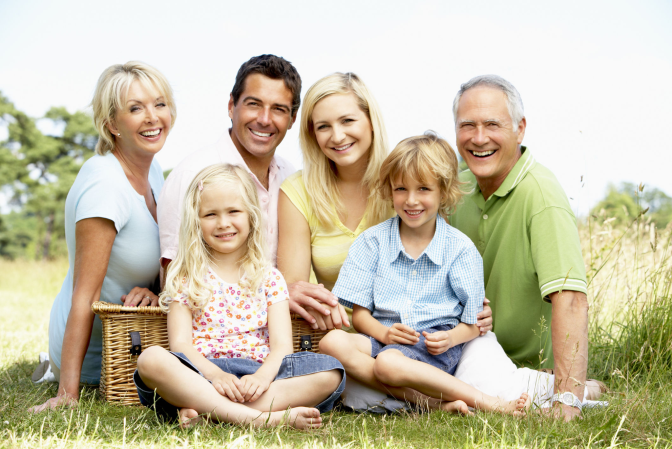 Памятку подготовила старший воспитатель МАДОУ Каскаринского детского сада «Золотой петушок»Пушкарева Екатерина ВалерьевнаБУКЛЕТ «Счастливая семья»Что всего дороже?Семья.А что значит семья?Это – семь я.Без чего не может быть она?Без папы, мамы и меня.А чем же скреплена она?Любовью, заботой и теплом.Ведь все мы связаны семьёй.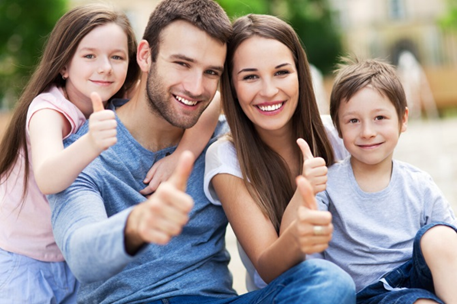 Безусловно, всем детям – и мальчикам, и девочкам – нужен папа. Его общество, его любовь и забота, его дружба и воспитание помогают ребенку расти и развиваться правильно. Детям необходимо проводить больше времени в обществе папы, общаясь, учась и играя. Хорошо, когда отец осознает необходимость проводить время с детьми, а не бесконечно читать газеты после работы. А слаженный дуэт мамы и папы способен творить чудеса: в такой семье дети просто счастливы, они развиваются всесторонне. 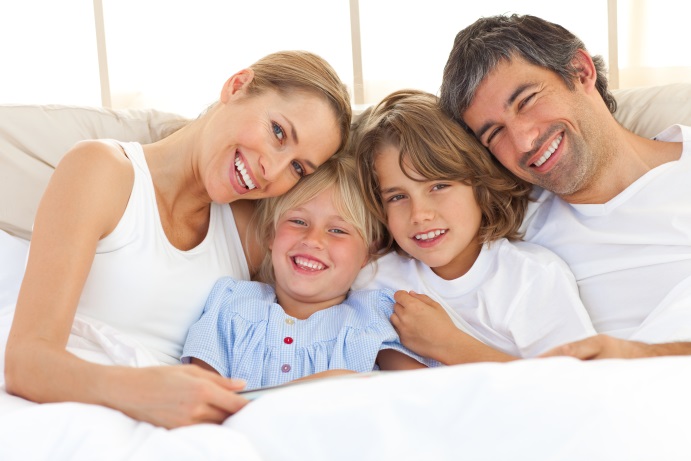 Идеальный отец – мужчина, который:- Максимально заботится о своей семье;- Имеет собственное мнение, иногда отличное от мнения жены;- Знает всегда обо всем происходящем в его семье;- Много общается с детьми, учит их жить в мире людей; - Профессионально состоятелен;- Поддерживает авторитет матери в семье;- На своем примере учит любить и быть любимыми;- Умеет проявлять терпение и терпимость и учит этому детей.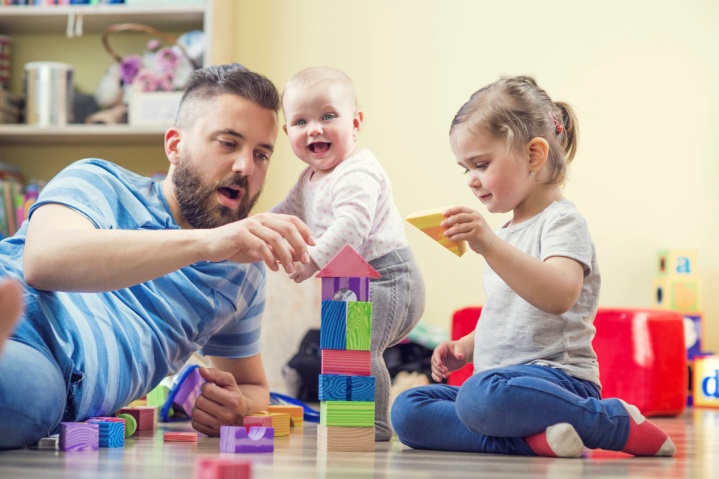 Какие качества прививает отец сыну:- мужеское достоинство;- рыцарское отношение к женщине;- умение брать на себя ответственность;- способность к труду;- и множество других качеств, присущих настоящему мужчине.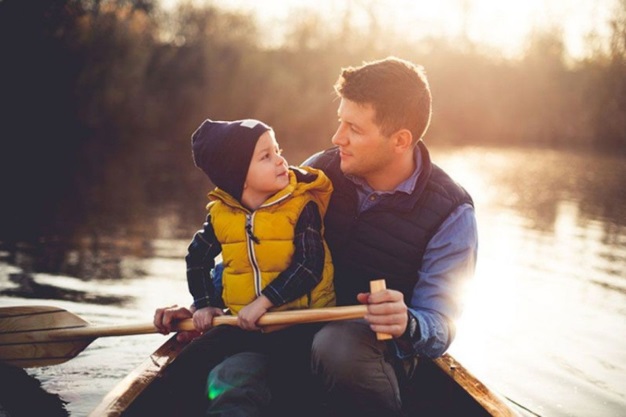 Какие качества прививает отец дочери:- гармоничность;- самоприятие;- уверенность в себе;- женское достоинство;- интуитивно дочь выбирает себе партнера такого же как отец;- папа является прообразом мужа.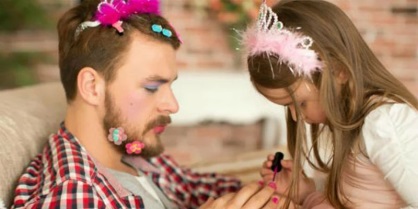 